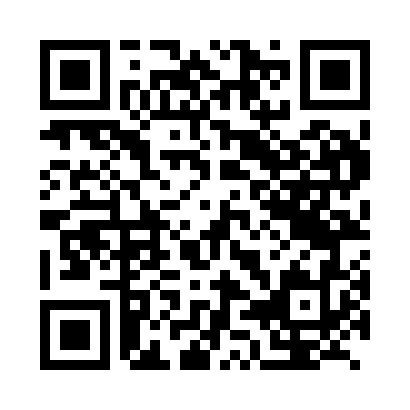 Prayer times for Ancien Bibaya, CongoWed 1 May 2024 - Fri 31 May 2024High Latitude Method: NonePrayer Calculation Method: Muslim World LeagueAsar Calculation Method: ShafiPrayer times provided by https://www.salahtimes.comDateDayFajrSunriseDhuhrAsrMaghribIsha1Wed4:455:5611:583:196:007:072Thu4:455:5611:583:196:007:073Fri4:455:5611:583:206:007:074Sat4:445:5611:583:206:007:075Sun4:445:5611:583:206:007:076Mon4:445:5611:583:206:007:077Tue4:445:5611:583:206:007:078Wed4:445:5611:583:206:007:079Thu4:445:5611:583:206:007:0710Fri4:435:5611:583:206:007:0811Sat4:435:5611:583:205:597:0812Sun4:435:5611:583:215:597:0813Mon4:435:5611:583:215:597:0814Tue4:435:5611:583:215:597:0815Wed4:435:5611:583:215:597:0816Thu4:435:5611:583:215:597:0817Fri4:435:5611:583:215:597:0818Sat4:435:5611:583:215:597:0819Sun4:435:5611:583:216:007:0820Mon4:435:5611:583:226:007:0921Tue4:435:5611:583:226:007:0922Wed4:435:5611:583:226:007:0923Thu4:435:5611:583:226:007:0924Fri4:435:5611:583:226:007:0925Sat4:435:5611:583:226:007:0926Sun4:435:5711:583:236:007:1027Mon4:435:5711:583:236:007:1028Tue4:435:5711:593:236:007:1029Wed4:435:5711:593:236:007:1030Thu4:435:5711:593:236:017:1031Fri4:435:5711:593:246:017:11